Honorable City Council c/o Office of the City Clerk , Room 395 The Sherman Oaks Neighborhood Council requests that the following Community Impact Statement be attached to Council File 18-0467 regarding Neighborhood Council Reform. COMMUNITY IMPACT STATEMENT The Sherman Oaks Neighborhood Council supports portions of and opposes portions of the proposal as described in the attached motion. This Community Impact Statement is based on the action taken at the regularly scheduled Board of Directors meeting on July 9, 2018, when the Sherman Oaks Neighborhood Council adopted the following motion by a vote of 14 yes, 0 no, 0 abstaining and directed that a Community Impact Statement be filed reflecting its position. The Sherman Oaks Neighborhood Council hereby authorizes the filing of a Community Impact Statement supporting and opposing several of the proposals in Council File 18-0467. We move to support the following:Amend the City Charter Article IX to change the name of the Department of Neighborhood Empowerment to Neighborhood Councils Department and to change the name of the Board of Neighborhood Commissioners to Neighborhood Councils Commission. Require Neighborhood Council PLUM Committee members to have training in ethics and conflict of interest. Adopt a policy to allow Neighborhood Councils to accept non-monetary contributions. Develop a process to assist Neighborhood Councils in accessing shared space in city facilities as stated in CF 16-0298. Publicize and encourage best practices.To have city department liaisons that work directly with Neighborhood Councils. We move to oppose the following:Removing “Community Interest Stakeholder” from Neighborhood Council boards. This is a LOCAL issue. The choice and definition of seats has been and should remain reflective of the each individual community. Amending the City Charter Article IX Section 901.d and 904.f to remove any reference to “selections”. Neighborhood Councils should have the right to continue to conduct “elections” or “selections”. This is a LOCAL issue. The method of choosing board members should continue to reflect the wishes of a community. It is irrelevant how many councils choose one method of choosing a board. Giving BONC the authority to review bylaws to ensure equitable distribution of Board seats. A council’s by-laws are already an integral part of the certification process. The bylaws are reviewed by DONE, BONC, and the City Attorney. There is no evidence that this series of reviews is not adequate. An additional review is unnecessary and impractical. Setting a uniform minimum age for voting and participation in Neighborhood Councils. This is a LOCAL issue. It should be reflective of the wishes of a community. Holding all Neighborhood Council elections the same day. This is a LOCAL issue. It should be reflective of the wishes of a community. Communities have different hours of convenience reflecting the hours they work, observe religious traditions, and have available to participate in this grass roots democratic process. Sincerely,Ron ZiffPresident, SONCOfficers:Ron Ziff, President Bus-6 Jeff Hartsough, 1st Vice Pres.CI-2 Sue Steinberg, 2nd Vice Pres Bus.4Tom Capps, Treasurer, Res. 2  Avo Babian, Secretary, Bus. 5 Board Members:Garett Ross, Res. 1Levon Baronian, Bus. 1Kristin Sales,  CI 1Vacant Bus. 2Howard Katchen, Res. 3Raphael Morozov, Bus.3Richard Marciniak, CI 3 Lisa Petrus, Res. 4Sidonia Lax, CI 4Vacant, Res 5Sherry Revord, CI 5Jill Banks Barad, Res. 6Melissa Menard, CI 6Michael Binkow, Res. 7Neal Roden, Bus. 7Jeffrey Kalban, CI 7 OAKS NEIGHBORHOOD COUNCIL Oaks, CA 91413(818) 503-2399www.shermanoaksnc.orgOR CONTACTDepartment of Neighborhood Empowerment linked through our website under "Resources"Officers:Ron Ziff, President Bus-6 Jeff Hartsough, 1st Vice Pres.CI-2 Sue Steinberg, 2nd Vice Pres Bus.4Tom Capps, Treasurer, Res. 2  Avo Babian, Secretary, Bus. 5 Board Members:Garett Ross, Res. 1Levon Baronian, Bus. 1Kristin Sales,  CI 1Vacant Bus. 2Howard Katchen, Res. 3Raphael Morozov, Bus.3Richard Marciniak, CI 3 Lisa Petrus, Res. 4Sidonia Lax, CI 4Vacant, Res 5Sherry Revord, CI 5Jill Banks Barad, Res. 6Melissa Menard, CI 6Michael Binkow, Res. 7Neal Roden, Bus. 7Jeffrey Kalban, CI 7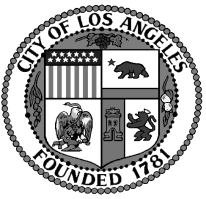  Oaks Neighborhood Council OAKS NEIGHBORHOOD COUNCIL Oaks, CA 91413(818) 503-2399www.shermanoaksnc.orgOR CONTACTDepartment of Neighborhood Empowerment linked through our website under "Resources"July 20, 2018Council File 18-0467